Sample Community Partner Thank You Letter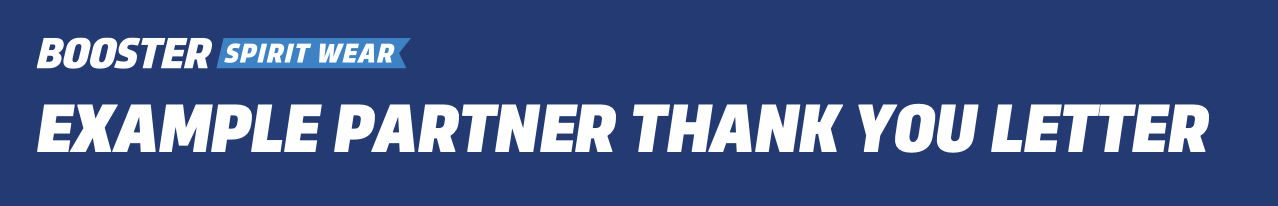 Dear [Community Partner],Thank you so much for partnering with [School Name] this year!  Your generosity is supporting the students, staff, and programs of [School Name] in more ways than you can imagine!  We’re so grateful for Community Partners like you, and we look forward to many years of amazing partnership to come!Sincerely,[School/PTA/PTO Contact][Consider adding a hand-written touch!]